The Saddle-Node BifurcationConsider the autonomous system of differential equationswhere  is a parameter.If   > 0:There are two equilibria: (–, 0) and  (, 0). The Jacobian at (–, 0) is:  .Thus, T = – 2 –1 and D = 2, yielding T2/4 – D = (2– )2/4 > 0. Hence (–, 0) is a stable node.The Jacobian at (, 0) is:  .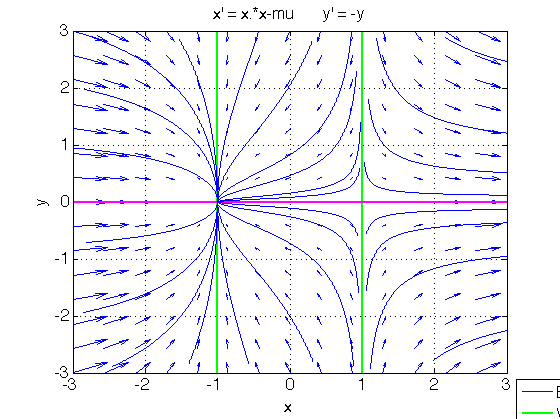 Thus, T = 2 –1  and D = – 2. Hence (, 0) is a saddle point.To the left is the phase portrait obtained for  = 1, showing the two equilibria:attracting node at (–1, 0),saddle point at  (1, 0).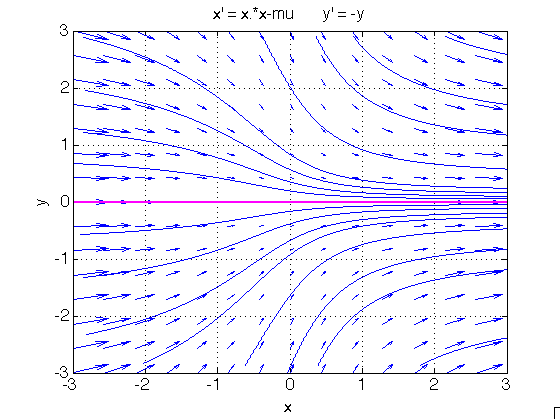 If   < 0:There is no equilibrium.To the left is the phase portrait obtained for  = –1.Conclusion:A bifurcation takes place at  = 0. This type of bifurcation, where two equilibria, a stable node and a saddle point, disappear by merging with each other is called a saddle-node bifurcation.This type of bifurcation occurs in the excitatory-inhibitory network which we shall study next.